«Праздник к нам приходит…»То, к чему мы с детства привыкли, считается нами очевидным и заведенным едва ли не от сотворения мира. Новогодний праздник, украшенная елочка, оранжевые мандарины. Обязательный салат «Оливье» на столе, и такая же обязательная «Ирония судьбы» по телевизору... Кажется, так было всегда. 

 Всё это дорогой нам праздник Новый год!В нашей школе, как и в любой семье,проходили торопливые подготовки к этому празднику.Украшали стены нашей школы все классы.5 классу «пал жребий» на лестничную площадку.6 классу-столовая,7 классу-главный вход,8-9 классу-весь второй этаж,10-му же классу удостоилось нарядить главную красавицу, символ праздника-ёлку!Сценарий на «старшую ёлку» был предоставлен 11 классу.Мы,11 класс,старались создать новогоднее настроение нашим ребятам,зарядить позитивом на весь нынешний 2013 год!Дети стали центральной «фигурой» в нашем торжестве! Они готовили свои выступления,так же,с охотой. Хоть и давалось им это не легко:репетиции после уроков,споры, свои «взлёты и падения»…Но в итоге всё прошло замечательно!«Мне сказали-меня здесь ждут!Значит будем догоняться тут…»-строки из песни Дискотеки Аварии-Новый год.Что ж…Приходится принять эти строки как эпиграф к представлению на новый год «старшей ёлки».Наш дорогой Дедушка Мороз вместо назначенного времени (17:00) прибыл в седьмом  часу,этим самым задержав праздник на целый час. Но,к счастью,ему удалось поднять всем настроение и буквально заставить забыть о его оплошности.  Хочется лишь пожелать всем в 2013 году хорошо учиться, выпускным классам сдать экзамены и продолжить обучение «там, где мечта». И,конечно же,хорошего настроения и исполнения заветной мечты!                                       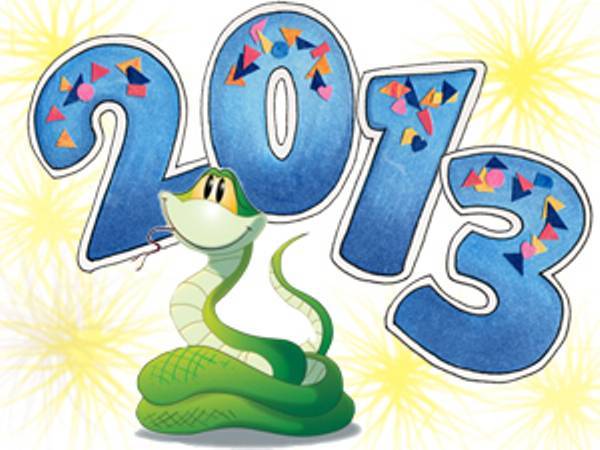 Пациора Анна.С НОВЫМ ГОДОМ!!!